Osnovna škola “Mileva Lajović-Lalatović”, od 1. do 6. juna 2017.Valentina Popivoda, Selma Erović, Nina Savović, Nina Tomašević, Teodora Vlahović i Petra Zečević, studentkinje specijalističkih studija, uspješno demonstrirale praktična znanja iz Metodike nastave FLE.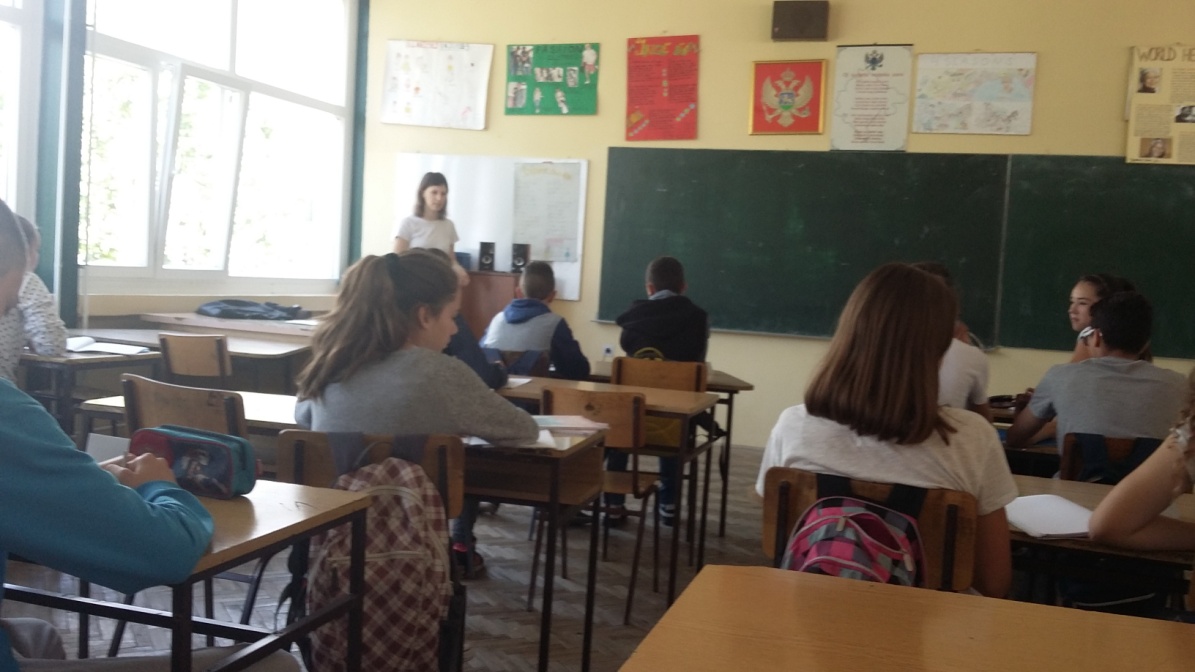 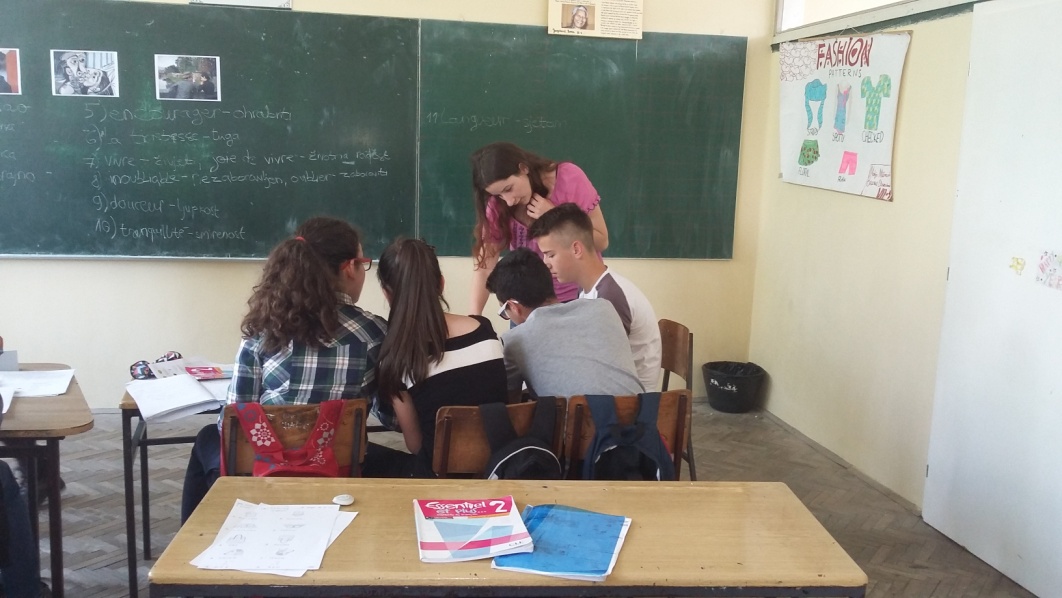 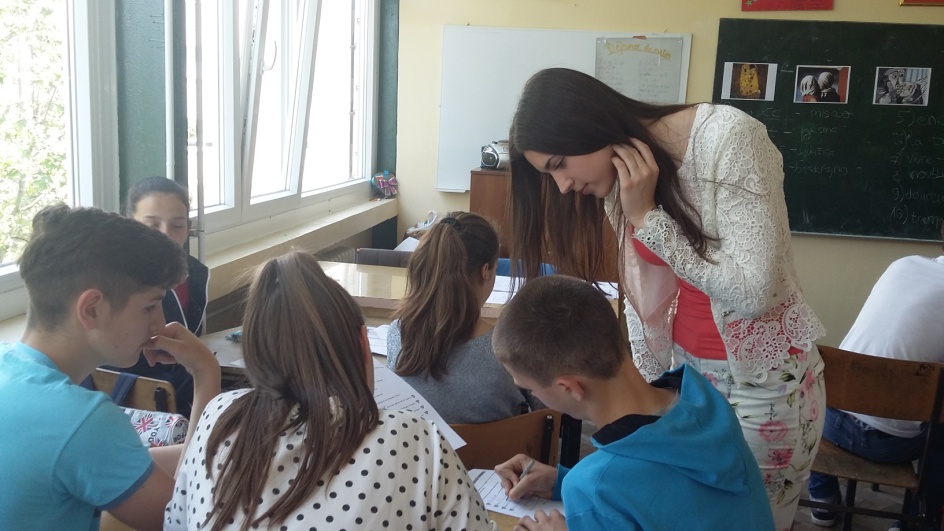 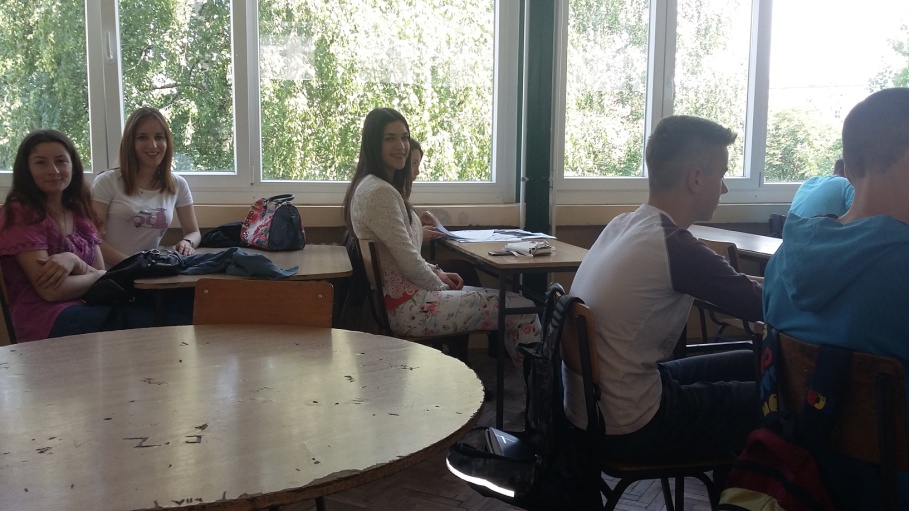 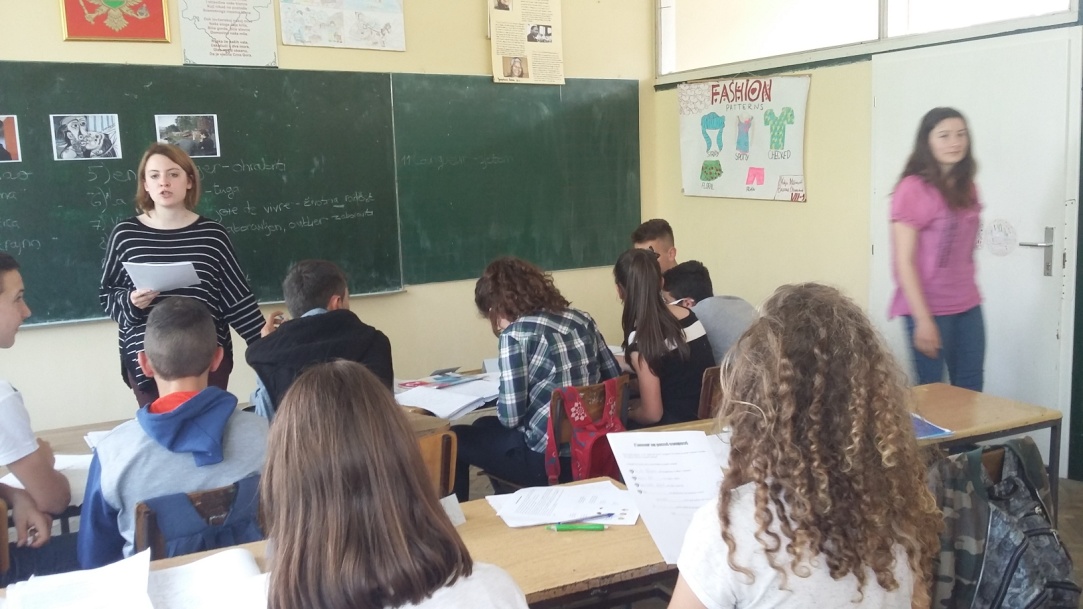 